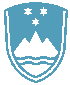 POROČILO O REDNEM INŠPEKCIJSKEM PREGLEDU NAPRAVE, KI LAHKO POVZROČI ONESNAŽEVANJE OKOLJA VEČJEGA OBSEGAZavezanec: 	BIOEN, proizvodnja energije, d.o.o., Pot za Brdom 100, 1000 Ljubljana (predhodno SOLVUS  d.o.o.)  Naprava:  	Naprava, v kateri se izvaja dejavnost predelave živalskih odpadkov z zmogljivostjo  predelave34.100 ton biološko razgradljivih odpadkov in energetskih  rastlin na leto, oziroma 93,4 ton na dan, od tega 9.015,5 ton živalskih odpadkov na leto, oziroma 24,7 ton na dan. Lokacija naprave: Bercetova ulica 26, 2277 Središče ob Dravi.Datum pregleda: 7. 10. 2022  Okoljevarstveno dovoljenje (OVD) Agencije RS za okolje številka (št.):35407-6/2011-16 z dne 10.8. 2012, spremenjeno z odločbami: št. 35406-4/2013-2 z dne 28. 2. 2013, št. 35406-68/2014-7 z dne 27. 2. 2015, št. 35406-49/2018-26 z dne 17. 9. 2020 insklepom  št. 35406-49/2018-28 z dne 23. 9. 2020 ter35406-81/2020-7 z dne 26. 1. 2021, s katero se je citirano dovoljenje glede  naziva upravljavca  SOLVUS d.o.o., Pot za Brdom 100, 1000 Ljubljana nadomestilo z navedbo BIOEN d.o.o..Usklajenost z OVD:     DAZaključki / naslednje aktivnosti:Nepravilnosti niso bile ugotovljene. Naslednji pregled IED naprave bo izveden v skladu s planomIRSOP.  